8	ПИРИН ПЛАНИНАГеографияПирин планина се издига в западната част на Рило -Родопския масив, между реките Струма и Места. На север тя се ограничава от Рила чрез живописната седловина "Предела" (1142м.), по която минава пътят от Симитли за Разлог и Банско. На юг Парилската седловина (1170м) отделя Пирин от планината Славянка. В Пирин са оформени три неравномерни по площ дяла - северен, среден и южен. Националния парк "Пирин" е включен в Списъка на ООН за националните паркове и резервати и в Листата на обектите на световното културно и природно наследство. Форматирайте текста с шрифт Times New Roman, 12 pt, двустранно подравненЗа целта маркирайте целия текст с Crtl+A, в секция Font (Шрифт) изберете Times New Roman 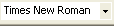 в секция Font Size (Размер) изберете 12pt 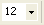 в кликнете на бутона   (Justify (Двустранно)).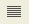 Ред 1: 20 pt, центриран, получер (Bold)Маркираме реда, като кликваме с курсора в бялото поле пред него. Избираме размер 20 pt ., после кликваме бутона 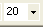 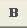 Центрираме с бутона 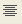 Ред 2: 14 pt, получер (Bold), подчертан. Маркираме реда, избираме 14pt, , 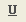 Редове 3, 4 : 11 pt, получер (Bold), курсив (Italic), дясно подравнени, навътре, в рамкаМаркираме посочените редове, избираме 11 pt, кликваме последователно върху бутоните , , , , 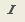 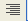 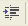 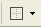 Следващите 2 абзаца с Водещи символи. Маркираме двата абзаца или само части от тях. 
Кликваме на бутона .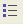 Последния абзац: Навътре, осветен в сиво.Маркираме абзаца с трикратно щракане с мишката в него.Навътре с бутона Кликваме върху стрелката на бутона  и избираме сив цвят.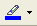 Всички имена в текста маркираме с помощта на клавиша Ctrl и ги правим , получер (Bold) и курсив (Italic)Задайте портретна ориентация на листа, размер на хартията А4, размер на белите полета – от горе и отдолу по 2см, от ляво и отдясно 2,5см..Ако всичко сте направили, ще получите този текст:ПИРИН ПЛАНИНАГеографияПирин планина се издига в западната част на Рило -Родопския масив, между реките Струма и Места. На север тя се ограничава от Рила чрез живописната седловина "Предела" (1142м.), по която минава пътят от Симитли за Разлог и Банско. На юг Парилската седловина (1170м) отделя Пирин от планината Славянка. В Пирин са оформени три неравномерни по площ дяла - северен, среден и южен. Националния парк "Пирин" е включен в Списъка на ООН за националните паркове и резервати и в Листата на обектите на световното културно и природно наследство.